Evaluation Form for InterviewProgram in Drugs and Cosmetic Innovation, School of Pharmacy, Walailak University********************************************************************************************************************************Name-surname	………………………………………………………………………………………	Program	  MSc.	  Ph.D.	    Thesis topic  	………………………………………………………………………………………Comment …………………………………………………………………………………………………………………………………………………………………………………………………………………………………………………………………………………………………………………….ResultAccept 	  Rejected 	   Not sure 	   Other  ……………………………………………….Signature.......................................................................Evaluator(…………………………………………….)Chair/ CommitteeDate…………………………………….CriteriaRatingRatingRatingRatingTotalCriteria(4)(3)(2)(1)Total1. Personality and communication (12)   1.1 Personality and dressing (1)- Very professional appearance; clean, neat, and well-groomed- Clean and neat; well-groomed for professional interview- Fairly clean and neat; well-groomed-  Personality and dressing not professional   1.2 Non-verbal action or body language (1)- Candidate maintains eye contact- Seems comfortable- No anxiety-causing mannerisms- Candidate maintains eye contact most of the time- Some anxiety apparent- Eye contact is rare and voice is low- Candidate is clearly uncomfortable- High levels of anxiety- Unable to compose themselves   1.3 English skill (1)- Excellent- Good- Fair- Weak2. Presentation of concept proposal (12)   2.1 Organization (1)- Logical, interesting sequence which audience can follow- Logical sequence which audience can follow- Difficulty following the presentation; Jump around- Not understand; No sequence of information   2.2 Slide presentation (1)- Graphic related to text and presentation- Have cited references- Make the presentation interesting- Graphic related to text and presentation- Have cited references- Occasionally use graphic and cited references but rarely support text and presentation- Only text and no graphic- No cited references   2.3 Presentation time (1)- In 15 min- In 16 min- In 17 min- More than 17 min3. Knowledge and analysis (16)   3.1 Idea development (1)- Novelty- Relevant and telling details by giving information beyond the obvious- Demonstrate strong scientific research gap with approaches to sole- Novelty- Supporting details and information are relevant- Ambiguous idea- Lack of novelty- Some details & information are relevant- Key issues are lacking- Lack of novelty- Supporting details & information are unclear - Not related to topic   3.2 Method and interpretation (1)- Use suitable method and interpretation- Can give advantage and disadvantage of the method- Discuss method limitation- Use suitable method and interpretation- Can give either limitation or advantage and disadvantage of the method- Use inaccurate method- Interpret data with some error- Cannot give limitation, advantage and disadvantage of the method- Use wrong method and interpretation   3.3 Answer the question (2)- Answer all questions - Complete explanation with scientific evidences- Provide suggestions to improve the proposal- Answer all questions - Partial explain with scientific evidences- Answer only rudimentary questions- No explanation with scientific evidences - Cannot answer any questions4. Aligns with program objectives (4)4.1 Program attributes in Drugs and Cosmetic Innovation (1); Applicant can- Apply/synthesize knowledge to propose drug/cosmetic innovations - Present academic work- Have research ethic- Have 3 attributes- Have 2 attributes- Have 1 attributes- NoneTotal (44)Pass score (70%) = 30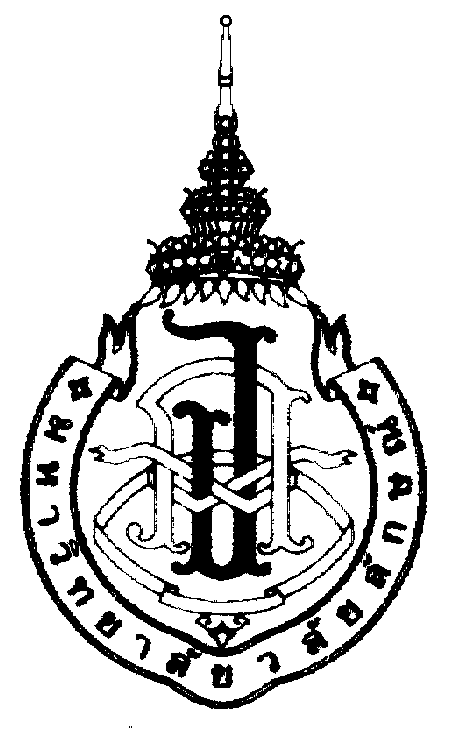 